Қазақстан Республикасының Конституция күніне арналып өткізілген мектеп-лицейішілік іс шаралар:
"Ата заң - алтын діңгегіміз" тақырыбында танымдық, тағылымдық сағаттар өтті.
"Конституция - кемел келешектің кепілі" кітапхана көрмесі, викторина
"Менің Қазақстаным - менің мақтанышым" сурет байқауы және семинар өткізілді
"Менің Отаным" мәнерлеп оқу байқауы
"Ел тарихы - халық тарихы" тақырыбында конференция өтті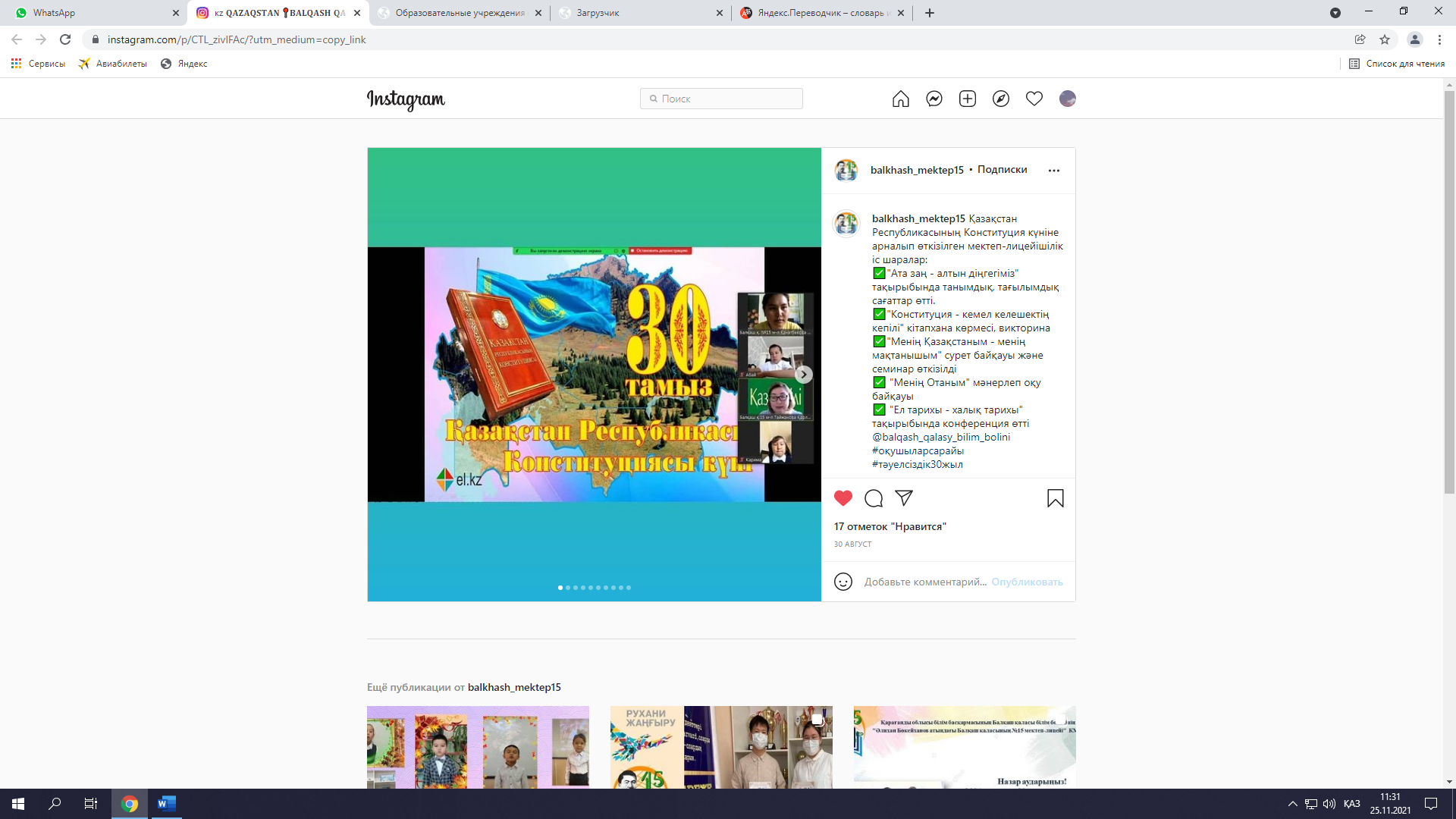 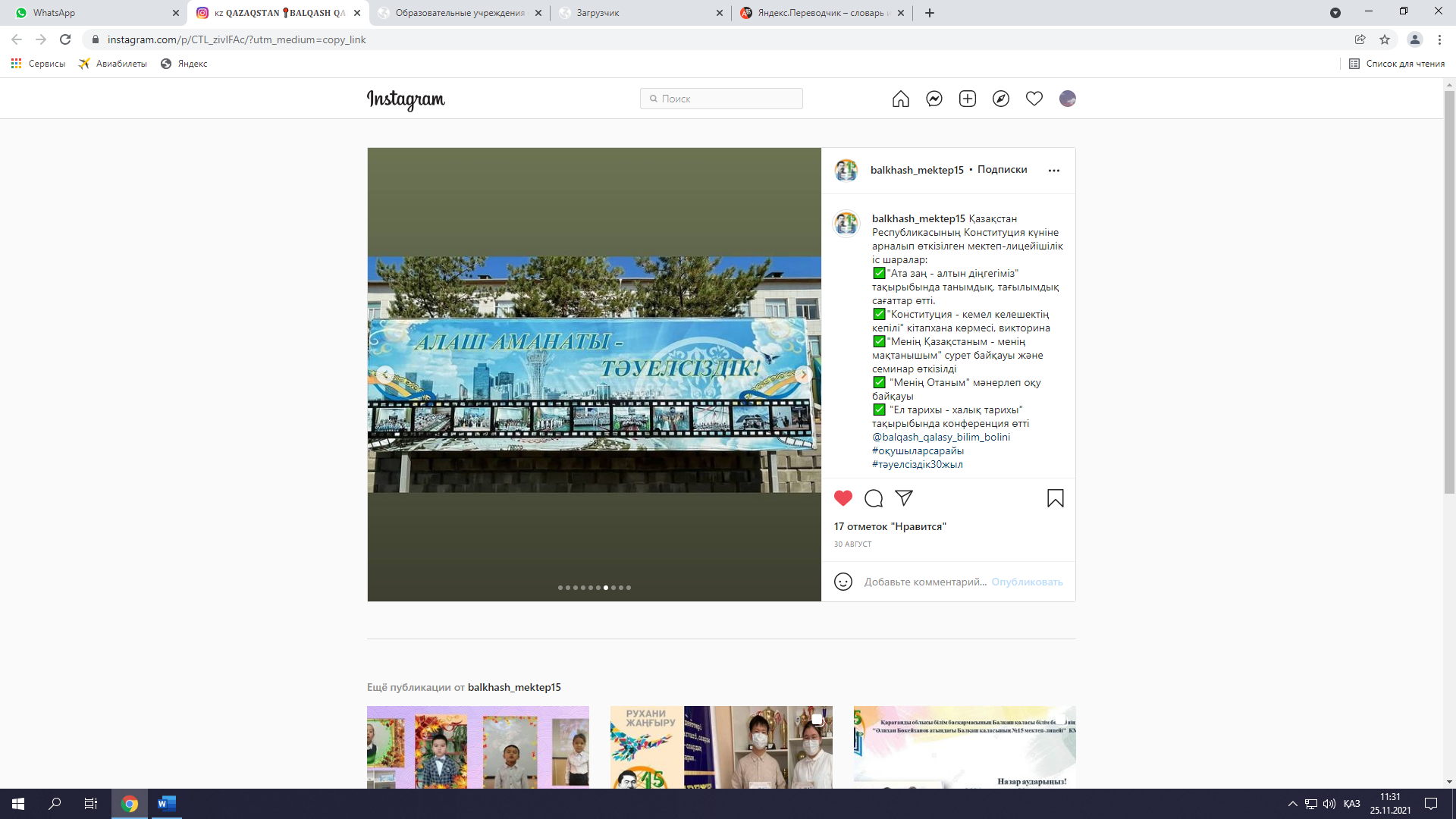 